 	Term assessment planner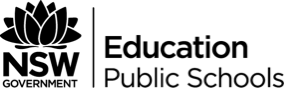 Fill in the dates of each school week to the planner below. Add assessment task due dates as soon as you are told about them.WeekMondayTuesdayWednesdayThursdayFridayWeek 1Week 2Week 3Week 4Week 5Week 6Week 7Week 8Week 9Week 10Week 11Week 12